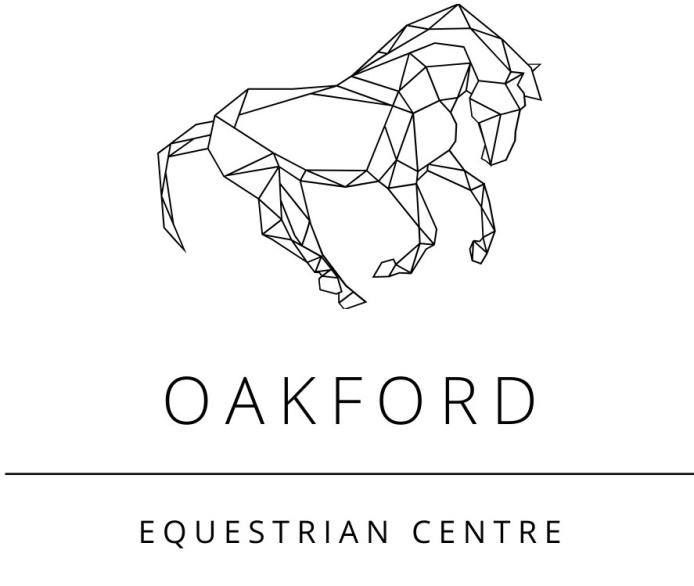 Oakford Equestrian Jump CrossENTRY FORMSaturday 23rd January 2021At Oakford Equestrian Centre, 434 Kargotich Road OakfordEntry form:– email pdf of this entry form & confirmation of payment to oakfordjumpcross@gmail.comName of Rider:  ________________________________________________Name of Horse:  _______________________________________________Rider’s Age:  ___________ Mobile Number:  _________________________ Email Address:  _______________________________________________Please tick the height you wish to compete in: (each horse may do 3 rounds)This document will be a tax invoice for GST when fully completed and you make a payment. Please keep a copy for your own reference.  I (and if signed by an adult, then on behalf of myself and the child), agree that I have read and agreed to the rules of the Event (request a copy if not sighted) and agree that I have signed a waiver of release of liability, and if not signed – I agree to request a copy of such waiver and I acknowledge the terms of the same are hereby agreed and incorporated herein. I understand that I or my child (as the case may be) cannot ride unless I have a signed waiver of liability.   PLEASE NOTE: There will NOT be a medic, ambulance or any form of medical support in attendance at this event. If you are in any way injured you will need to arrange your own care and medical attention.  No refunds will be provided for non attendance or scratchings once entries close. We Reserve the right to make the start time earlier. Please complete this form AND THE SIGN THE WAIVER and either - email completed forms back, with a copy of your net receipt to   oakfordjumpcross@gmail.com  - or post with payment to OEC 434 Kargotich Rd Oakford 6121  Payment can be made by bank transfer. Please put Surname as referenceBank Details – BSB: 086 554 ACC: 745825672 Name: Gatowzen Pty Ltd    Total Amount Paid $_______________  Date payment made__________________Signed:__________________________           Date:__________________ Tick height you wish to do Number of rounds30cm45cm60cm70cm80cm90cm